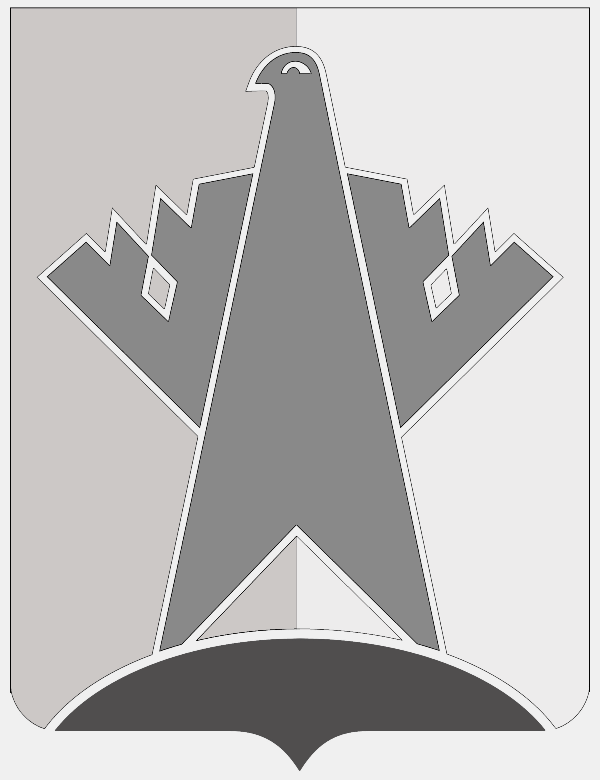 АДМИНИСТРАЦИЯ СУРГУТСКОГО РАЙОНАХАНТЫ-МАНСИЙСКОГО АВТОНОМНОГО ОКРУГА - ЮГРЫПОСТАНОВЛЕНИЕ«02» июля 2020 года                                                                                                               № 2597-нпа              г. СургутО внесении изменения в постановлениеадминистрации Сургутского районаот 28.05.2018 № 2165-нпа В целях приведения муниципального правового акта в соответствие                                                с подпунктом 3 части 8 статьи 9 Федерального закона от 26.12.2008 № 294-ФЗ                             «О защите прав юридических лиц и индивидуальных предпринимателей                                    при осуществлении государственного контроля (надзора) и муниципального контроля», во исполнение распоряжения администрации Сургутского района                           от 26.05.2020 № 273-р «Об утверждении плана подготовки правовых актов»:1. Внести в постановление администрации Сургутского района от 28.05.2018 № 2165-нпа «Об утверждении административного регламента осуществления муниципального контроля в области торговой деятельности» (с изменениями                       от 29.06.2018 № 2664-нпа, от 28.11.2018 № 4773-нпа, от 28.06.2019 № 2504-нпа) изменение, изложив подпункт в) пункта 3.2.2. раздела 3 приложения                                           к постановлению в следующей редакции:«в) начала осуществления юридическим лицом, индивидуальным предпринимателем предпринимательской деятельности в соответствии                                           с представленным в уполномоченный в соответствующей сфере деятельности орган государственного контроля (надзора) уведомлением о начале осуществления отдельных видов предпринимательской деятельности в случае выполнения работ или предоставления услуг, требующих представления указанного уведомления;».2. Обнародовать настоящее постановление и разместить на официальном сайте муниципального образования Сургутский район.3. Настоящее постановление вступает в силу после его обнародования.Глава Сургутского района                                                                       А.А. Трубецкой